ንተምሃሮንእዋን ዕረፍቲ ትምህርቲ ዝኸውን ደገፍ ኵለንተናዊ ጥዕና ዓባይ ዓመት እያ ነይራ፡ እዚ መምርሒ እዚ ኸኣ ኣብ እዋን ዕረፍቲ ትምህርቲ ንኣእምሮኣውን ኵለንተናውን ጥዕናኻ ክትከናኸንን ደገፍ እንተ ኣድልዩካ ክትረኽቦ እትኽእል ኣገልግሎታትን ዝሕግዘካ ነጥብታት ዝህብ እዩ።ኣብ እዋን ዕረፍቲ ትምህርቲ ኣዎንታዊ ጥዕና ኣእምሮ ንኽህልወካ ኽትወስዶ እትኽእል      ስጕምትታትኣካላዊ ምንቅስቓስ ንስምዒትካን ንኣእምሮኣዊ ጥዕናኻ የመሓይሾ እዩ – ባህ ዘብል ድማ ግበሮ!ጥዕና ዝህብ ምግቢ ብምብላዕ ንኣእምሮኻ መግቦ – ንስምዒትካ እውን ከመሓይሾ እዩኣእምሮኣውን ስምዒታውን ጥዕናኻ ንምሕላው ንድቃስ ቀዳምነት ሃቦክትዛነየሉ እትኽእል ሜላታትን ንጸገማት ክትዋጽኣሉ ዘኽእለካ መገድታትን ኣናዲምስ ፈተውትኻን ስድራ ቤትካን ብቐጻሊ ኣዕልልን ደሃይ ተለዋወጥንባህ ዘብለካ ነገራት ንምግባር ግዜ መድብንርእስኻ ኣወንታዊ ዘረባ ምዝራብ ተለማመድ – በይንኻ ኸም ዘይኰንካ ድማ ዘክርኣድላዪ እንተ ዀይኑ፡ ካብ ብዓል ሞያ ሓገዝ ኣናዲ።1ጸቕጢ ይስምዓካ እንተ ኣልዩ: ንተምሃሮ ዝኸውን ንጥፈታትን ሓበሬታን ኣእምሮኣዊ ጥዕና። Smiling Mind ብኸመይ ንገዛእ ርእስኻ ከም እትከናኸን፡ ብኸመይ ንስምዒታትካ ከም እትርድኦን እትኣልዮን፡ ብኸመይ ንቑሕ ከም እትኸውን፡ ብኸመይ ንርእስኻ ሕያዋይ ከም እትኸውን፡ ብኸመይ ንዘይርጉጽ ኵነታት ከም እትዋጽኣሉ፡ ከምኡ እውን ብኸመይ ንለውጢ ኸም እትዳሎ ዝሕግዝ ሓሳባት ይህብ እዩ።እዚ ስጉምትታት ጥራይ ንበይኑ ንኣእምሮኣዊ ጥዕናኻ ንምክንኻን እኹል ኰይኑ ኣይትረኽቦን ትኸውን። ደገፍ ከም ዘድልየካ ዝሕብር እተወሰነ ምልክታት ስዒቡ ተጠቒሱ ኣሎ።ንስኻ ወይ ፈታዊኻ ደገፍ ኣእምሮኣዊ ጥዕና ኸም ዘድልየኩም ዝሕብር ምልክታት ኣብዚ ዝስዕብ ነገራት ንኽልተ ሰሙን ወይ ልዕሊኡ ዝቕጽል ምልክታት እንተ ርኢኻ ካብ ብዓል ሞያ ደገፍ ንምርካብ ጽዓር፦ኣብ ካልእ እዋን ንእትገብሮ ዝነበርካ ንጥፈታት ዝነበረካ ተገዳስነት ምጥፋእዘይከም ቀደምካ፡ ትጭነቕ ወይ ትሻቐልተራ ነገራት ይኸብደካብቐሊሉ ትሓርቕ ወይ ትበሳጮ ከም ኣልኮላዊ መስተ ወይ ሓሽሽ ዝኣመሰለ ሓደገኛ ነገር ትገብር ካብ ሰብ ምርሓቕ ወይ ብጸገማት እተዓብለልካ ዀይኑ ምስማዕከተተኵርን ውዕዉዕ ስምዒት ክህልወካን ዘይምኽኣልኣመና ብዙሕ ኣሉታዊ ስምዒታት ምህላውናይ ድቃስን መግብን ልማዳትካ ምቕያር።2 3headspace – ንወለዲ ዝኸውን ብዛዕባ ኣብ ትምህርቲ ዘጋጥም ብድሆታትን ጸቕጥታትን  https://headspace.org.au/friends-and-family/parents-guide- tips-for-managing-stress-and-problems-at-school/headspace ፖስተር ‘ኣእምሮኣዊ ጥዕናን ንስኻን’ https://headspace.org.au/assets/Uploads/Mental-Health-Posters-mgpdf.pdf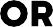 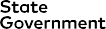 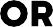 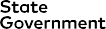 headspace – ንደቅኻ ብዛዕባ ኣእምሮኣዊ ጥዕና ብኸመይ ከም እተዘራርቦም https://headspace.org.au/dads/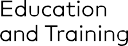 ንፈተውትኻ ምድጋፍንስኻን ፈተውትኻን ካብ ዓበይቲ ሰባት ወይ ካብ ወሃብቲ ኣገልግሎት ሓገዝ ቅድሚ ምሕታትኩም ንሓድሕድኩም ትደጋገፉ ትዀኑ ኢኹም። ንስኻን ፈተውትኻን በዚ ዝስዕብ ነገራት ክትደጋገፉ ትኽእሉ ኢኹም፦ፈታዊኻ ህጹጽ ሓገዝ ከድልዮ ኸሎ ወይ ንገዛእ ርእሱ ኣብ ናይ ምጕዳእ ሓደጋ ኣልዩ እንተ ዀይኑ ናብ 000 ምድዋል ንፈታዊኻ ደሃዩ ምግባር፡ ክትሕግዞ ኸም እትደሊ ምግላጽ፡ ከም እትሓልየሉ ምግላጽብፈታዊኻ ብዛዕባ ሻቕሎታትካ ንእትኣምኖ እኹል ሰብ ክትነግሮ ኸድልየካ ኸም ዝኽእል ከተፍልጦ የድልየካ ይኸውን።ከምዚ ዓይነት ዝርርብ ምግባር ከቢድ ክኸውን ይኽእል እዩ። ንፈታዊኻ ብኸመይ ክትድግፎ ኸም እትኽእል ዝገልጽ ሓበሬታ ኣብ ወብሳይት headspace ይርከብ እዩ፦ ኣጸጋሚ ኹነታት ንዘጋጠሞ ፈታዊኻ ብኸመይ ክትሕግዞ ከም እትኽእል።ደገፍ ኣእምሮኣዊ ጥዕናኣብ ከባቢኻ ዘሎ ሓኪም (GP) ተወሳኺ ሓገዝ ክህበካ ይኽእል እዩምኽሪ headspace: ተምሃሮ ኻልኣይ ክፍሊ መንግስቲ ቪክቶርያ፡ እንተላይ እቶም ሕጂ ትምህርቲ ዝወድኡ፡ ካብ  headspace  ኣገልግሎት ምኽሪ ኽረኽቡ ይኽእሉ እዮም። ኣብ እዋን ዕረፍቲ ትምህርቲ፡ ኣብ ከባቢኻ ናብ ዘሎ ማእከል headspace ብምድዋል ሓገዝ ክትረክብ ትኽእል ኢኻ።eheadspace: 1800 650 890 www.headspace.org.au/eheadspaceKids Helpline: 1800 551 800 www.kidshelpline.com.au Lifeline: 13 11 14 www.lifeline.org.auBeyond Blue: 1300 224 636 www.beyondblue.org.auHead to Help: 1800 595 212 www.headtohelp.org.auናይ ርእሰቕትለት ስምዒት ክመጻካ ኸሎ እትድውለሉ ኣገልግሎት: 1300 659 467 www.suicidecallbackservice.org.auህጹጽ ሓገዝ እንተ ደሊኻ ናብ 000 ደውል።ርእስኻ ኻብ ምጕዳእን ርእሰ ቕትለት ካብ ምፍጻምን ንኽትድሕን ዝሕግዝ ሓበሬታመደብ ምርካብ ሓገዝ ኣእምሮኣዊ ጥዕና (ReachOut)ብዛዕባ ርእስኻ ምጕዳእ ክትፈልጦ ዘለካ (headspace)ሓደ ሰብ ርእሰ ቕትለት ክፍጽም ድሌት ክሓድሮ ኸሎ ብኸመይ ክትሕግዞ ትኽእል (SANE Australia)ደገፍን ሓበሬታን ንግዳያት ዘቤታዊ ዓመጽSafe Steps: 1800 015 188 www.safesteps.org.au1800RESPECT: 1800 737 732www.1800respect.org.auWhat’s okay at home:www.woah.org.auደገፍ ዘቤታዊ ዓመጽ ባርዕ ሓዊ ምብራቕ ቪክቶርያ: ዝኽሪ ቐዳማይ ዓመትንዝኽሪ ቐዳማይ ዓመት እቲ ኣብ ክረምቲ 2019-2020 እተፈጥረ ባርዕ ሓዊ ምብራቕ ቪክቶርያ እውን እናቐረብና ኢና ንኸይድ ዘለና። እቲ ዝኽሪ ኣብቲ እዋን እቲ ንዘጋጠመካ ጭንቀት ከዘኻኽረካን ተመሳሳሊ ስምዒት መሊሱ ኸም ዝስምዓካን ክገብር ይኽእል እዩ። ንዝያዳ ሓበሬታ፦Emerging Minds:  ኣሰንባዲ ፍጻመታት፡ ዝኽርን ካልእ መበገሲታትንTrauma and Grief Network: ኣብ እዋን ዝኽሪ ንዝስምዓካ ስምዒታት ምርዳኡን ምኽኣሉንሓበሬታ ኣእምሮኣዊ ጥዕናናውቲ ኣእምሮኣዊ ጥዕና ንኣእምሮኣዊ ጥዕና ምርዳኡ – ሓበሬታዊ ገጽ (Orygen)ንኣጸጋሚ እዋን ብኸመይ ከም እትዋጽኣሉ ተምሃር (headspace)ንጡፍ ኩን (ኣእምሮኣዊ ጥዕናኻ ንምሕላው) (headspace)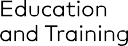 20-174(Student)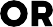 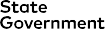 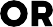 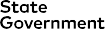 